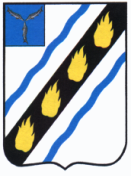 АДМИНИСТРАЦИЯЗОЛОТОСТЕПСКОГО МУНИЦИПАЛЬНОГО ОБРАЗОВАНИЯ
СОВЕТСКОГО МУНИЦИПАЛЬНОГО РАЙОНАСАРАТОВСКОЙ ОБЛАСТИПОСТАНОВЛЕНИЕот 30.08.2019 № 35с. АлександровкаО внесении изменений в постановление № 46 от 25.09.2018 В соответствии с Федеральным законом от 6 октября 2003г. № 131 –ФЗ «Об общих принципах организации местного самоуправления в Российской Федерации» и руководствуясь Уставом Золотостепского муниципального образования Советского муниципального района Саратовской области, администрация Золотостепского муниципального образования  ПОСТАНОВЛЯЕТ:	1. Внести следующие изменения в постановление  администрации Золотостепского муниципального образования от 25.09.2018г. № 46 «Об утверждении муниципальной программы  «Благоустройство территории Золотостепского  муниципального образования на 2019 -2021 годы»:	- в паспорте программы строка «Объемы и источники финансирования программы изложить в новой редакции:- таблицу раздела 4 «Перечень программных мероприятий» изложить в новой редакции:2. Настоящее постановление  вступает в силу со дня  его подписания.Глава Золотостепскогомуниципального образования 		                     		А.В. Трушин Объемы  и источники финансирования программыОбщий объем финансирования программы составляет-  1431,8 тыс.  руб. (прогнозно), в том числе:2019г. –  294,8  тыс. рублей, из средств  местного бюджета;2020г. – 627,0  тыс. рублей, из средств  местного бюджета;2021г. – 510,0 тыс. рублей из средств местного бюджета№ппНаименование мероприятий Объем финансирования по годам (тыс. руб.)  (прогнозно)Объем финансирования по годам (тыс. руб.)  (прогнозно)Объем финансирования по годам (тыс. руб.)  (прогнозно)Объем финансирования по годам (тыс. руб.)  (прогнозно)Объем финансирования по годам (тыс. руб.)  (прогнозно)Объем финансирования по годам (тыс. руб.)  (прогнозно)Объем финансирования по годам (тыс. руб.)  (прогнозно)Объем финансирования по годам (тыс. руб.)  (прогнозно)Объем финансирования по годам (тыс. руб.)  (прогнозно)№ппНаименование мероприятий 201920192019202020202020202120212021№ппНаименование мероприятий В том числе за счет средствВ том числе за счет средствВ том числе за счет средствВ том числе за счет средствВ том числе за счет средствВ том числе за счет средствВ том числе за счет средствВ том числе за счет средствВ том числе за счет средствМестного бюджетаВнебюджетных источниковВнебюджетных источниковМестного бюджетаМестного бюджетаВнебюджетных источниковМестного бюджетаМестного бюджетаВнебюджетных источников1. Озеленение 1. Озеленение 1. Озеленение 1. Озеленение 1. Озеленение 1. Озеленение 1. Озеленение 1. Озеленение 1. Озеленение 1. Озеленение 1. Озеленение 1Сбор мусора по улицам  сел муниципального образования5,05,07,07,02Разбивка клумб   на территории  муниципального образования 2,02,03Высадка зеленых насаждений  по улицам сел 2,02,03,03,04Побелка  деревьев  2,02,03,03,05Спил и обрезка деревьев по улицам сел муниципального образования7,07,07,07,06Спил и обрезка деревьев на ГТС (плотина) с. Александровка5,05,05,05,0Итого по разделу  121,021,021,027,027,027,02. Содержание мест захоронения и памятников 2. Содержание мест захоронения и памятников 2. Содержание мест захоронения и памятников 2. Содержание мест захоронения и памятников 2. Содержание мест захоронения и памятников 2. Содержание мест захоронения и памятников 2. Содержание мест захоронения и памятников 2. Содержание мест захоронения и памятников 2. Содержание мест захоронения и памятников 2. Содержание мест захоронения и памятников 2. Содержание мест захоронения и памятников 1Содержание и ремонт изгороди  кладбища 10,010,010,010,02Уборка  территории кладбища от мусора 4,04,04,04,03Вывоз мусора с территории кладбища 12,012,012,012,04Ремонт памятников участников ВОВ, умерших в послевоенные годы 10,010,010,010,0Итого по разделу 2 36,036,036,036,036,036,03. Обустройство мест массового отдыха3. Обустройство мест массового отдыха3. Обустройство мест массового отдыха3. Обустройство мест массового отдыха3. Обустройство мест массового отдыха3. Обустройство мест массового отдыха3. Обустройство мест массового отдыха3. Обустройство мест массового отдыха3. Обустройство мест массового отдыха3. Обустройство мест массового отдыха3. Обустройство мест массового отдыха1Приобретение детских игровых и спортивных комплексов 2Уборка территории детских площадок от мусора, сорной растительности 5,05,03 Установка дополнительных элементов на детских площадках 30,030,04Изготовление и установка запрещающих знаков в местах опасных для купанияИтого по разделу 335,035,035,035,035,035,04. Обеспечение санитарно-эпидемиологического благополучия на территории муниципального образования 4. Обеспечение санитарно-эпидемиологического благополучия на территории муниципального образования 4. Обеспечение санитарно-эпидемиологического благополучия на территории муниципального образования 4. Обеспечение санитарно-эпидемиологического благополучия на территории муниципального образования 4. Обеспечение санитарно-эпидемиологического благополучия на территории муниципального образования 4. Обеспечение санитарно-эпидемиологического благополучия на территории муниципального образования 4. Обеспечение санитарно-эпидемиологического благополучия на территории муниципального образования 4. Обеспечение санитарно-эпидемиологического благополучия на территории муниципального образования 4. Обеспечение санитарно-эпидемиологического благополучия на территории муниципального образования 4. Обеспечение санитарно-эпидемиологического благополучия на территории муниципального образования 4. Обеспечение санитарно-эпидемиологического благополучия на территории муниципального образования 1Сбор и вывоз  ртутьсодержащих ламп  с территории муниципального образования 2Проведение дератизации на площадках временного накопления ТБО 35,035,0Итого по разделу 435,035,035,035,035,035,05. Работы по благоустройству5. Работы по благоустройству5. Работы по благоустройству5. Работы по благоустройству5. Работы по благоустройству5. Работы по благоустройству5. Работы по благоустройству5. Работы по благоустройству5. Работы по благоустройству5. Работы по благоустройству5. Работы по благоустройству1Выравнивание грунтовых дорог в с. Золотая Степь50,050,050,050,050,050,02.Засыпка щебнем грунтовые дороги в с. Золотая Степь, ГТС (плотина) в с. Александровка70,070,070,080,080,080,03.Расчистка дорог от снега на территории Золотостепского МО100,0100,0100,0100,0100,0100,04.Покос травы на территории Золотостепского МО63,663,663,650,050,050,050,050,050,05Расчистка несанкционированной свалки72,072,072,050,050,050,050,050,050,06Вывоз мусора с территории прилегающей к местам захоронения Золотостепского МО8,28,28,2Итого по разделу 5143,8143,8143,8320,0320,0320,0330,0330,0330,06. Уличное освещение6. Уличное освещение6. Уличное освещение6. Уличное освещение6. Уличное освещение6. Уличное освещение6. Уличное освещение6. Уличное освещение6. Уличное освещение6. Уличное освещение6. Уличное освещение1Коммунальные услуги151,0151,0151,0180,0180,0180,0180,0180,0180,0Итого по разделу 7151,0151,0151,0180,0180,0180,0180,0180,0180,0Всего294,8294,8294,8627,0627,0627,0510,0510,0510,0